О Б О С Н О В Ы В А Ю Щ И Е  М А Т Е Р И А Л ЫПерспективная схема водоотведения Проект программы комплексного развития системкоммунальной инфраструктуры муниципального образования Суворовское сельское поселение Усть-Лабинского района Краснодарского краяна период  с 2013г. до 2029г. и на перспективу до 2044 года.том 5.( 2 этап)СодержаниеСодержание	2Введение.	3I.	Перспективное потребление коммунальных ресурсов в сфере водоотведения муниципального образования Суворовское сельского поселения.	51.1.	Сведения о фактическом и ожидаемом потреблении	5II.	Предложения по строительству объектов системы водоотведения	82.1.	Мероприятия по строительству	82.2.	Строительство ЛОС	82.3.	Объемы работ по Строительству ЛОС	112.4.	Строительство кнс	122.5.	Объемы работ по Строительству КНС	13III.	Предложения по строительству ленейных объектов системы водоотведения	143.1.	Строительство сетей водоотведения	143.2.	Объемы работ по строительству сетей водоотведения	15IV.	Экологические аспекты объектов системы водоотведения муниципального образования Суворовского поселения.	164.1.	Экологические аспекты	16V.	Оценка капитальных вложений в новое строительство, реконструкцию и модернизацию системы водоснабжения	175.1.	Оценка капитальных вложений	175.2.	Объемы инвестиций по годам	17Литература	19Введение.Перспективная схема водоотведения в составе «Программы комплексного развития систем коммунальной инфраструктуры» разработана на основе:Генерального  плана Суворовского сельского поселения выполненного ООО «Проектный институт территориального планирования», в соответствии с муниципальным контрактом от 30.07.2008 г. № 152 и заданием на разработку генерального плана Суворовского сельского поселения Усть-Лабинского  района  Краснодарского края.С использованием материалов:- «Схемы территориального планирования муниципального образования Усть-Лабинский район».-1этапа: Существующее положение« Программы комплексного развития систем коммунальной инфраструктуры Суворовского сельского поселения»- Графических материалов разработанных на электронной карте М 1:5000,  выполненной ФГУП «Госземкадастрсъемка» ВИСХАГИ в 2009 году.Положения Генерального плана развития Суворовского СП конкретизированы и дополнены согласно:ФЗ N 416 « О водоснабжении и водоотведении»от  7 декабря 2011 года принятого Государственной Думой 23ноября 2011        года и одобренного  Советом Федерации 29 ноября 2011года.Указ Президента от 04.06 2008 года №889 «О повышении экологической и энергетической эффективности Российской экономики до 2020 года»Разработка настоящей программы вызвана необходимостью формирования современной системы ценообразования, обеспечения ресурсосбережения, формирования рыночных механизмов функционирования жилищно-коммунального комплекса, улучшение экологической ситуации на территории муниципального образования Суворовское СП и условий для привлечения инвестиций.Основные цели развития системы водоотведения:обеспечение надежного и доступного предоставления услуг водоотведения, - улучшение экологической и санитарной обстановки т.к. централизованное водоотведение сточных вод в населенных пунктах предусматривает охрану окружающей среды и побережья рек Суворовское СП.Основные задачи программы развития системы водоотведения:Строительство централизованной системы водоотведения на территориях МО Суворовское СП, где она отсутствует, с введением новых передовых технологий.Сброс сточных вод, внедрение полной биологической очистки с доочисткой и обеззараживанием очищенных стоков в соответствии с требованиями «Перечня рыбохозяйственных нормативов: предельно-допустимых концентраций (ПДК) и ориентировочных безопасных уровней воздействия (ОБУВ) вредных веществ для воды водных объектов, имеющих рыбохозяйственное значение», ВНИРО, Москва, .Программой предусмотрено:Подключение к канализационным системам  объектов социальной сферы и жилищного фонда,строительство сетей водоотведения;строительство КНС;строительство ОСК;соблюдение санитарно-защитных зон объектов канализации.Строительство канализационных сетей для подключения новых территорий;автоматизация и диспетчеризация службы эксплуатации сетей.Перспективное потребление коммунальных ресурсов в сфере водоотведения муниципального образования Суворовское сельского поселения.Сведения о фактическом и ожидаемом потребленииВ состав муниципального образования Суворовское сельское поселение Усть-Лабинского района Краснодарского края входит: село Суворовское;с численностью населения приведенной в составе Генерального плана Суворовского СП. Таблица № 1, численности населения на современное состояние и расчетный срок.Таблица 1.Основным потребителем услуги водоотведения является население. Расчетные расходы сточных вод определены по планируемому количеству населения и степени благоустройства существующей и проектируемой жилой застройки в соответствии с требованиями СНиП 2.04.03-85*.Перспективный баланс водоотведения рассчитан на максимальное суточное водопотребление согласно нормативам потребления холодной и горячей воды на одного жителя, принятый в соответствии со СНиП 2.04.02-84* «Водоснабжение. Наружные сети и сооружения» равным:-160 л/сутки/чел., в том числе 80 л/сутки/чел. горячей воды для индивидуальной жилой застройки (зданий, оборудованных внутренним водопроводом, канализацией с ванными и местными водонагревателями).Расчет системы водоотведения произведен в  зависимости от удельного суточного расхода потребления воды.При расчетах использован коэффициент сезонности- 1,1.Непредвиденные расходы воды принимаем дополнительно в размере 10% от расхода воды на хозпитьевые нужды населения.На хозяйственно-питьевые и технологические нужды предприятий, где по условиям производства необходима вода питьевого качества учитываем -25%.Перспективный баланс водоотведения МО Суворовское СП отражен в таблице 2.Таблица 2 Перспективный баланс отведения воды п.Суворовский.Предложения по строительству объектов системы водоотведения Мероприятия по строительствуОсновные цели программы - это улучшение экологической ситуации на территории муниципального образования Суворовское СП и создание условий для комфортного проживания населения.Программой предусмотрено:строительство ОСК;строительство КНС;строительство сетей водоотведения.В соответствии с расчетом перспективного баланса водоотведения проектом предполагается строительство очистных сооружений канализации ОСК со сбросом очищенных сточных вод в р. 3-я Кочеты.Строительство ЛОСНеочищенные стоки способны наносить значительный вред природе, распространять опасные заболевания, загрязнять водоемы и водоносные горизонты. Современные очистные сооружения сточных вод позволяют решать такие задачи, как значительное сокращение содержания в воде болезнетворных бактерий и вредных веществ, получение минеральных удобрений, использование очищенных стоков в технических целях и для полива, а, следовательно, позволяют экономить водные ресурсы.Выбор системы очистки сточных вод определяется на стадии рабочего проектирования, после уточнения категорий водоемов по согласованию с органами Роспотребнадзора и рыбохозяйственных организаций. Главными направлениями утилизации осадков сточных вод становятся получение удобрения и улучшение структуры почв.Очистка сточных вод достаточно сложный процесс. Разделяют четыре метода очистки: механические, химические, физико-химические и биологические. Очистка сточных вод может вестись и комбинированным методом, т.е. включающим несколько из вышеназванных. Названия методов достаточно полно раскрывают их сущность: -механический метод удаляет относительно крупные частицы сетками, фильтрами, решетками;-химический метод действует реагентами, биологический с помощью бактерий, -физико-химический - метод элекроимпульного обеззараживания и доочистка с помощью ультрофиолета, ультразвука и озона. Основной метод, на котором основано действие всех эффективных современных очистных сооружений это биологический, хотя на различных стадиях очистки имеют место и механические и физико-химические методы.    Химический метод, как наиболее вредный для экологии исключается полностью.ОПИСАНИЕ ПРИНЦИПА ТЕХНОЛОГИИ ОССВОчистная станция для хоз-бытовых сточных вод из жилого комплекса.Очистная станция сточных вод (ОССВ) решается как механическо -биологическая, система циркуляционной активации, нитрификация, синхронная денитрификация, аноксический селектор и регенерация ила. Активация низкогрузовая с долгим промежутком времени и аэробной стабилизацией ила. Иловое хозяйство решается системой аэробной стабилизации.Высокое качество очищеных сточных вод, отвечающее действующим требованиям и нормам.2 отдельные линии биологической системы. Объект ОССВ снабжен принудительной вентиляцией воздуха. Отвод и очистка воздуха проводится через дезодирующие биофильтры. Обмен воздуха меняется мин. 4x. Насосная станция на входе. Насосы на входе в ОССВ вычерпывают воду «до дна», т.е. погружные иловые насосы умеют  работать на сухом ходу. Проходимость насоса мин. 65мм. Насосные станции оснащены на входе решетчатой корзиной с отверстиями до 35 мм. Помещен автоматический отбор проб воды на входе до ОССВ.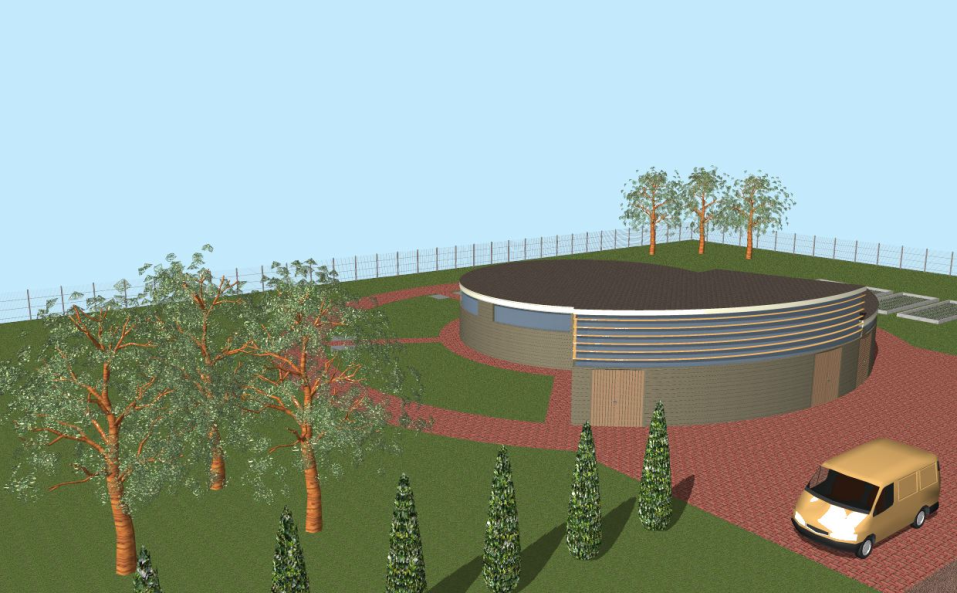 Рисунок 1.Одним из самых важных показателей степени очистки воды является полная биологическая потребность в кислороде (либо БПК полн.). Согласно санитарным нормам данный показатель биологической очистки сточных вод, которые предполагается сливать в водоемы, не должен быть выше 3 мг/л при температуре +20 градусов.Другими словами, в одном литре очищенной сточной воды должно быть меньше 3 мг кислорода для окисления остальных загрязнений.Промышленность предлагает также очистные сооружения сточных вод выполненые из полипропилена, они надежны в работе и долговечны, поскольку корпуса электрофлотаторов, одного из лучших на сегодняшний день пластиков, обладают высокой механической износостойкостью, устойчивостью к агрессивным средам и перепадам температур. Корпуса мембранных модулей выполнены из высокопрочной нержавеющей стали, способны выдержать высокое давление, и являются стойкими в агрессивных химических средах. Наличие вытяжных зонтов и системы вентиляции высокой производительности позволяет безопасно вести процесс электрохимической очистки, даже при высокой концентрации в сточных водах ионов хлора.Технологические решения и уровень автоматизации очистного комплекса учитывают дефицит эксплуатационного персонала и направлены на минимизацию человеческого фактора при обслуживании. Оборудование, предлагаемое для очистки хозяйственно-бытовых сточных вод, работает в автоматическом режиме, управление работой сооружений осуществляется от локальных блоков.В соответствии с расчетом перспективного баланса водоотведения расчетные расходы в Суворовском СП составили: Село Суворовское.Q= 609,92 м/сут – на существующее положение;Q= 665,3 м3/сут – на 1 очередь строительства;Q= 712,8 м3/сут – на расчетный срок;В селе предусматривается строительство очистных сооружений производительностью 700м³/сут.; сброс сточных вод в реку 3-я Кочеты.Объемы работ по Строительству ЛОСОбъемы работ по строительству локальных очистных сооружений канализации в населенном пункте приведен в таблице 3.Таблица 3 Строительство кнсВсего на территории села Суворовское планируется строительство 15 КНСДля уменьшения глубины заложения канализационных сетей в рамках программы предусматривается строительство канализационных насосных станций перекачки комплектной поставки из полимерных материалов. Современные комплектные КНС представляют собой модульную автоматизированную канализационную насосную станцию, смонтированную со всем необходимом оборудованием в герметичном корпусе.Типовая канализационная станция представляет собой большую емкость в виде цилиндра. Внутри располагаются все необходимые устройства: насосы, задвижки, лестница, датчики и др. В случае необходимости, спуск внутрь КНС осуществляется с помощью лестницы. При монтаже, канализационную станцию устанавливают под землю, а на поверхности остается лишь крышка люка. Для более удобного обслуживания КНС, над люком можно построить небольшое надземное здание. Рисунок 2.Комплектные канализационные насосные станции поставляются в полной комплектации, готовые к транспортировке, установке, подключению к коммуникациям и последующему вводу в эксплуатацию в кратчайшие сроки.Объемы работ по Строительству КНСОбъемы работ по строительству КНС в населенном пункте приведены в таблице 4.Таблица 4Предложения по строительству ленейных объектов системы водоотведения Строительство сетей водоотведенияКанализационная сеть— основная составная часть канализации (как система инженерных сооружений), служащая для приема и отведения сточных вод к месту расположения очистных сооружений. Канализационная сеть трассируется по уклонам территории населенных мест и промышленных предприятий; сточные воды текут в ее трубах и каналах самотеком под влиянием силы тяжести; (гравитационно). Трубы и каналы рассчитываются на заполнение 0,5—0,8 их диаметра. При этом принимаются расчетные скорости течения, при которых не происходит выпадения взвешенных веществ из сточных вод (0,7— 0,8—1,0 м/сек, в зависимости от диаметра труб).При проектировании наружных канализационных сетей принимать: наименьший диаметр трубопроводов 150 мм; глубину заложения лотков труб не менее 1,1 м. Для осмотра и прочистки сети в местах присоединений, изменения направления, уклона или диаметра трубопроводов надлежит устанавливать смотровые колодцы. Необходимо предусматривать возможность периодической промывки канализационной сети.При проектировании канализационной сети Программой предусмотрено применять: для самотечных и напорных трубопроводов пластмассовые трубы.Объемы работ по строительству сетей водоотведенияОбъемы работ по строительству сетей в населенном пункте приведены в таблице 5Таблица 5. Экологические аспекты объектов системы водоотведения муниципального образования Суворовского поселения.Экологические аспектыКанализование населенных пунктов само по себе является мероприятием по экологической защите территории.При выборе наилучшего проекта системы водоотведения населенного пункта, кроме учета технико-экономических показателей, необходимо принимать во внимание ущерб, который будет наноситься окружающей среде а именно, идет о загрязнении водных объектов бытовыми стоками. Поэтому на стадии полной очистки показатели должны быть доведены до параметров сброса в водоем рыбохозяйственного назначения в соответствии с требованиями «Перечня рыбохозяйственных нормативов: предельно-допустимых концентраций (ПДК) и ориентировочных безопасных уровней воздействия (ОБУВ) вредных веществ для воды водных объектов, имеющих рыбохозяйственное значение», ВНИРО, Москва, .:БПКполн - до 3,0 мг/л Взвешенные вещества - до 3,0 мг/л Азот аммонийный (NH4 → N) - до 0,39 мг/л Азот нитритов (NО3 → N) - до 0,02 мг/л Азот нитратов (NО2 → N) - до 9,1 мг/л Фосфаты (РО4) - до 0,2 мг/л Нефтепродукты - до 0,05 мг/л ПАВ - до 0,1мг/л .Оценка капитальных вложений в новое строительство, реконструкцию и модернизацию системы водоснабженияОценка капитальных вложенийОбщий объем инвестиций в систему водоотведения на период 2013-2029гг. составляет 282417,76 тыс. руб.Данный объем инвестиций полностью включает в себя затраты на реализацию программы в сфере водоотведения. В процессе реализации программы возможно изменение состава оборудования на более современное и соответствующие научно-техническому прогрессу.Общий объем инвестиций в реализацию отраслевой схемы водоотведения на период 2013-2029 составит 282417,76 тыс. руб. и включает в себя затраты :Строительство очистных сооружений стоимостью- 92560,00 тыс.руб.Прокладка сетей водоотведения стоимостью- 170534,35 тыс.руб.Строительство КНС общей стоимостью- 19323,41 тыс.руб.Объемы инвестиций по годамСуммарные затраты на реализацию проектов по системе водоотведения на период 2013-2029 гг. составляют 282,42 млн. руб. Капитальные затраты по проектам системы водоотведения представлены в таблице 6.Таблица 6. ЛитератураПриказ Минрегион РФ от 06 Мая 2011 г. №204 «О разработке программ комплексного развития систем коммунальной инфраструктуры муниципальных образований»;Методические рекомендации по разработке программ комплексного развития систем коммунальной инфраструктуры муниципальных образований;Водный кодекс Российской Федерации. Принят Государственной Думой 12.04.2006г. (с изменениями на 25.06.2012)СНиП 2.04.03-85* «Канализация. Наружные сети и сооружения»;СНиП 2.04.01-85* «Внутренний водопровод и канализация зданий»;Справочное пособием (к СНиП 2.04.03-85) «Проектирование сооружений для очистки сточных вод»;СанПиН 2.2.1/2.1.1.1200-03 «Санитарно-защитные зоны и санитарная классификация предприятий, сооружений и иных объектов»;МДК 3-01.2001 «Методические рекомендации по расчету количества и качества принимаемых сточных вод и загрязняющих веществ в системы канализации населенных пунктов»;СанПиН 2.1.5.980-00 «Водоотведение населенных мест. Санитарная охрана водных объектов. Гигиенические требования к охране поверхностных вод»;Гигиенические нормы «Предельно допустимые концентрации (ПДК) химических веществ в водных объектах хозяйственного и культурно-бытового водопользования» (ГН 2.1.5.689-89);Методические указания МУ 2.1.5.800-99 «Организация санэпиднадзора за обеззараживанием сточных вод»;Методические указания МУ 2.1.5.732-99 «Санитарно-эпидемиологический надзор за обеззараживанием сточных вод ультрафиолетовым излучением»;СанПиН 2.1.4.1110-02 «Зоны санитарной охраны источников водоснабжения и водопроводов питьевого назначения»;Пособие к СНиП 11-01-95 по разработке раздела «Охрана окружающей среды»;Пособия к СНиП 2.04.02-84* и СНиП 2.04.03-85 по объему и содержанию технической документации внеплощадочных систем водоснабжения и канализации;СНиП 11-01-95 «Инструкция о порядке разработки, согласования, утверждения и составе проектной документации на строительство предприятий, зданий и сооружений»;Пособие к СНиП 2.07.01-89 по водоснабжению и канализации городских и сельских поселений.Воронов Ю.В., Алексеев Е.В., Саломеев В.П., Пугачёв Е.А. Водоотведение. – М.: ИНФРА-М, 2008.Воронов Ю.В., Яковлев С.В. Водоотведение и очистка сточных вод. – М.: Издательство Ассоциации строительных вузов, 2006.Добромыслов А.Я. Таблицы для гидравлических расчетов безнапорных труб из полимерных материалов. М.: ТОО «Издательство ВНИИМП», 2004.Добромыслов А.Я. Таблицы для гидравлических расчетов напорных труб из полимерных материалов. – М.: ТОО «Издательство ВНИИМП», 2004.Разумовский Э.С., Медриш Г.Л., Казарян В.А. Очистка и обеззараживание сточных вод малых населенных пунктов. – М.:Стройиздат, 1986.Яковлев С.В., Карелин Я.А., Жуков А.И., Колобанов С.К. Канализация. – М.: Стройиздат, 1975.Наименование населенного пунктаЧисленность населения, чел (2013г.)Численность населения, чел(2022г.)Численность населения, чел(2029г.)С. Суворовское256728003000№ п/пНаименование потребителейСовременное состояниеСовременное состояниеСовременное состояниеСовременное состояниена 1-ю очередь строительствана 1-ю очередь строительствана 1-ю очередь строительствана 1-ю очередь строительстваРасчетный срок  2030г.Расчетный срок  2030г.Расчетный срок  2030г.Расчетный срок  2030г.Расчетный срок  2030г.Расчетный срок  2030г.№ п/пНаименование потребителейУдельное водопотребление, л/сут на чел.количество потребителей, чел.коэф. сезонностиводопотребление с учетом коэф.сезонности, м3/сутУдельное водопотребление, л/сут на чел.количество потребителей, чел.коэф. сезонностиводопотребление с учетом коэф.сезонности, м3/сутУдельное водопотребление, л/сут на чел.количество потребителей, чел. Среднесуточный расход, м3/суткоэф.сезонностирасход с учетом коэф.сезонности, м3/сутгодовое водопотребление, м3/сут1Застройка зданиями, оборудованными внутренним водопроводом, канализацией с ванными и местными водонагревателями16025671,1451,816028001,1492,816030004801,1528,0192720Итого:2567451,82800492,83000480,0528,0192720,02Неучтенные расходы (процент от коммунально-бытовых секторов)10%45,210%49,310%4852,819272,03Промпредприятия (25% объема воды хозпитьевого водопотребления)25%112,925%123,225%120132,048180,0ВСЕГО:2567609,922800,0665,33000648,00712,80260172,00№ п/пНаселенный пунктСооруженияПроизводи-тельность, м3/сутПрименяемая технологияСтоимость, тыс.руб.Год ввода1С. СуворовскоеЛОС700полная биологическая очистка92560,0ИТОГО:ИТОГО:ИТОГО:ИТОГО:ИТОГО:92560,0№ п/пНаселенный пунктСооруженияПроизводи-тельность, м3/сут.Комплект-ность поставкиСтоимость, тыс.руб.Год ввода1с. СуворовскоеКНС-130полной заводской готовности301,422с. СуворовскоеКНС-280полной заводской готовности599,043с. СуворовскоеКНС-3150полной заводской готовности1086,654с. СуворовскоеКНС-4240полной заводской готовности1657,875с. СуворовскоеКНС-5350полной заводской готовности2305,176с. СуворовскоеКНС-6380полной заводской готовности2456,037с. СуворовскоеКНС-730полной заводской готовности201,368с. СуворовскоеКНС-840полной заводской готовности301,429с. СуворовскоеКНС-970полной заводской готовности500,2510с. СуворовскоеКНС-1080полной заводской готовности664,6611с. СуворовскоеКНС-11110полной заводской готовности827,9012с. СуворовскоеКНС-12180полной заводской готовности1214,8813с. СуворовскоеКНС-13230полной заводской готовности1720,3814с. СуворовскоеКНС-14300полной заводской готовности2091,6315с. СуворовскоеКНС-15500полной заводской готовности3394,75ИТОГО:ИТОГО:ИТОГО:ИТОГО:19323,41№ п/пНаселенный пунктДиаметр трубопровода, ммМатериал трубДлинакмНазначениеСтоимость, тыс.руб.Год ввода1с.Суворовское150пнд16,659Самотечные уличные сети68407,912с.Суворовское200пнд13,584Самотечные уличные сети67465,153с.Суворовское2×50пнд2×2,423Напорные уличные сети8024,174с.Суворовское2×65пнд2×3,380Напорные уличные сети11351,895с.Суворовское2×80пнд2×2,548Напорные уличные сети8677,036с.Суворовское2×100пнд2×1,748Напорные уличные сети6608,20ИТОГО:ИТОГО:ИТОГО:ИТОГО:ИТОГО:ИТОГО:170534,35№ п/пМероприятияВсего Год ввода в эксплуатацию1Строительство локальных очистных сооружений канализации92,562Строительство  КНС19,323Строительство сетей водоотведения170,53ИТОГО:282,42**Затраты представлены без учета налога на прибыль-20%.*Затраты представлены без учета налога на прибыль-20%.*Затраты представлены без учета налога на прибыль-20%.*Затраты представлены без учета налога на прибыль-20%.